Пленум Межправительственной научно-политической 
платформы по биоразнообразию и экосистемным услугамВосьмая сессияВ онлайн-режиме, 14-24 июня 2021 годаПункт 6 предварительной повестки дня*Финансовая и бюджетная основа ПлатформыФинансовая и бюджетная основа Платформы	Записка секретариатаВведение1.	В пункте 1 решения МПБЭУ-7/4 о финансовых и бюджетных механизмах Пленум Межправительственной научно-политической платформы по биоразнообразию и экосистемным услугам (МПБЭУ) предложил заявлять о взносах и вносить взносы в целевой фонд МПБЭУ, в том числе в натуральной форме, правительствам, органам Организации Объединенных Наций, Глобальному экологическому фонду, другим межправительственным организациям, заинтересованным сторонам и другим субъектам, имеющим соответствующие возможности, включая региональные организации экономической интеграции, частный сектор и фонды, для поддержки работы МПБЭУ. В разделе I настоящей записки содержится информация о полученных денежных взносах и помощи в натуральной форме, а также приведен перечень мероприятий, которые будут реализованы в поддержку мандата МПБЭУ.2.	В пункте 2 того же решения Пленум поручил Исполнительному секретарю под руководством Бюро представить Пленуму на его восьмой сессии доклад о расходах за двухгодичный период 2018-2020 годов. Во исполнение этого решения доклад представлен в разделе II настоящей записки.3.	В пункте 4 того же решения Пленум принял предварительный бюджет на 2021 год в сумме 8 721 810 долл. США. В разделе III представлен пересмотренный бюджет на 2021 год, бюджет на 2022 год и предварительный бюджет на 2023 год. Дополнительная информация о суммах, предусмотренных в предлагаемых бюджетах на 2021, 2022 и 2023 годы в связи с программой работы, приводится в документе IPBES/8/INF/24. 4.	В разделе IV настоящей записки приводятся обзор общих расходов МПБЭУ и смета средств, которые еще предстоит привлечь для осуществления программы работы на период до 2023 года. По оценкам, средства, имевшиеся на 1 января 2021 года, составили 7,9 млн долл. США. С учетом полученных взносов и объявленных взносов по состоянию на 31 декабря 2020 года и исходя из предположения, что годовые поступления составят 5,5 млн долл. США, а также с учетом ожидаемых взносов и объявленных взносов, делается вывод о том, что для покрытия расходов в 2021 и 2022 годах будет иметься достаточно средств, а для покрытия расходов по предварительному бюджету на 2023 год понадобится привлечь дополнительно 1,4 млн долл. США.5.	В пункте 2 решения Пленум поручил Исполнительному секретарю под руководством Бюро представить Пленуму на его восьмой сессии доклад о деятельности по привлечению средств. Во исполнение этого поручения в разделе V А настоящей записки представлен соответствующий доклад о ходе работы.6.	Наконец, в пункте 5 того же решения Пленум поручил Исполнительному секретарю подготовить проект руководящих принципов, регулирующих взносы для работы Платформы от частного сектора и неправительственных заинтересованных субъектов, и представить их на утверждение Пленуму на его восьмой сессии. В том же пункте Пленум постановил, что наряду с положениями, правилами, политикой и процедурами, уже действующими в отношении приема взносов и объявленных взносов, к частному сектору и неправительственным заинтересованным субъектам на предварительной основе будет применяться следующий принцип: в докладах Платформы не приводятся ни логотипы, ни названия доноров. В разделе V B настоящей записки, соответственно, представлен проект решения о руководящих принципах, регулирующих взносы для работы Платформы от частного сектора и неправительственных заинтересованных субъектов, для утверждения Пленумом на его восьмой сессии.	I.		Положение дел со взносами в денежной и натуральной форме для Платформы	A.		Взносы в целевой фонд7.	В таблице 1 приводится информация о положении дел по состоянию на 15 марта 2021 года в отношении денежных взносов в целевой фонд, полученных и объявленных в период с 2018 года, от правительств (часть 1) и прочих доноров (часть 2) и о доходе от средств целевого фонда за тот же период (часть 3). 8.	В 2019 году в целевой фонд МПБЭУ поступило 7,1 млн долл. США, а в 2020 году было получено 4,0 млн долл. США. Основной причиной такой большой разницы между 2019 и 2020 годами является получение в 2019 году взноса от Европейского союза за два года (2019 и 2020 годы). Кроме того, национальные взносы в 2020 году оказались на 1,1 млн долл. США меньше, чем в 2019 году. В результате невыплаты объявленных взносов общая сумма потенциальных поступлений в 2021 году составит 3,4 млн долл. США. 9.	Пожертвования других доноров, информация о которых приводится в разделе 2 таблицы 1, соответствовали предложению Пленума, содержащемуся в пункте 1 решения МПБЭУ-7/4, и были приняты Бюро после проведения процедуры всесторонней проверки, предусмотренной политикой Программы Организации Объединенных наций по окружающей среде (ЮНЕП) в отношении партнерств, а также после получения одобрения со стороны ЮНЕП. Объем полученных пожертвований и объявленных взносов других доноров, включая частный сектор, на период 2018-2022 годов составляет 0,7 млн долл. США. Сюда входит премия в сумме 114 000 долл. США, присужденная МПБЭУ как победителю конкурса «Win Win Gothenburg Sustainability Award» (Гётеборгская премия в области устойчивого развития). 10.	В разделе 1 таблицы 2 приводятся данные о целевых взносах, полученных в денежной форме, и об объявленных взносах для мероприятий, являющихся частью утвержденной программы работы и утвержденного бюджета, на период 2018-2022 годов. Эти взносы и объявленные взносы за весь период составляют 1,8 млн долл. США. Они включены в суммы, указанные в таблице 1, помечены соответствующей сноской и были сделаны в соответствии с финансовыми процедурами МПБЭУ, изложенными в решениях МПБЭУ-2/7 и МПБЭУ-3/2.11.	В разделе 2 таблицы 2 показаны дополнительные целевые взносы, полученные в денежной форме, и объявленные взносы в поддержку проведения мероприятий, относящихся к программе работы, но не включенных в утвержденный бюджет. Эти взносы и объявленные взносы на период 2018-2022 годов составили 0,7 млн долл. США, включая взнос в сумме 0,3 млн долл. США от Франции как принимающей стороны седьмой сессии Пленума.	B.	Взносы в натуральной форме12.	В таблице 3 показаны взносы в натуральной форме, полученные в 2019 и 2020 годах, а также их соответствующая сумма в долларах США, заявленные или, когда это возможно, рассчитанные на основе эквивалентных расходов в программе работы, если таковые имеются. Эти взносы в натуральной форме в сумме 1,8 млн долл. США в 2019 году и 1,6 млн долл. США в 2020 году представляют собой поддержку, предоставляемую донором напрямую, т.е. не проходящую через целевой фонд: она относится к утвержденным и включенным в смету мероприятиям, запланированным в рамках программы работы (раздел 1), или мероприятиям, организованным в поддержку программы работы, таким как техническая поддержка, конференционные помещения и поддержка на местах (раздел 2).13.	В дополнение к суммам, указанным в таблице 3, вклад в натуральной форме экспертов разных стран мира (включая экспертов, участвующих в проведении оценок и работе целевых групп, а также членов Бюро и Многодисциплинарной группы экспертов), которые трудятся на безвозмездной основе и посвящают этому 10-20 процентов своего рабочего времени, деятельность МПБЭУ в 2019-2020 годах оценивается в диапазоне от 5,4 млн долл. США до 10,7 млн долл. США . Общий вклад, который приходится на такие безвозмездные услуги, оказанные с 2014 года, составляет, по оценкам, от 29,4 до 57,7 млн долл. США, что сравнимо с суммой общих денежных поступлений в целевой фонд в этот же период (41 млн долл. США). 14.	В 2019 и 2020 годах МПБЭУ также воспользовалась помощью семи стажеров-добровольцев, которые работали полный рабочий день в течение периода от трех до шести месяцев каждый, выполняя работу по информационному обеспечению и привлечению к участию заинтересованных сторон, мобилизации средств и управлению знаниями. 15.	В 2019 и 2020 годах МПБЭУ продолжала выступать катализатором деятельности в поддержку своих целей и задач, в частности в области формирования новых знаний и создания потенциала. В таблице 4 приводятся известные секретариату примеры организации проведения исследований или мероприятий по созданию потенциала на сумму 59,5 млн долл. США в 2019-2020 годах. Более полный список с дополнительным перечнем менее крупных проектов размещен на сайте МПБЭУ.16.	Наконец, в 2019 и 2020 годах правительствами и заинтересованными сторонами было организовано множество мероприятий с целью информирования широкого круга аудиторий о различных аспектах работы МПБЭУ на национальном, региональном и международном уровнях. Эти мероприятия в значительной степени способствовали повышению уровня информированности о МПБЭУ и вовлеченности в ее работу. МПБЭУ осуществляет работу, направленную на отражение этих мероприятий в материалах на своем веб-сайте, а также на обеспечение признания и популяризации их роли посредством своих каналов в социальных сетях.Таблица 1
Положение дел с полученными взносами в денежной форме и объявленными взносами в период с 2018 года (1 января 2018 года – 15 апреля 2021 года)
(долл. США)a 	Взнос донора включает в себя целевые компоненты. Более подробную информацию см. в таблице 2, раздел 1.b 	Инвестиционные доходы, получаемые в результате размещения свободных денежных ресурсов ЮНЕП.Таблица 2
Полученные целевые взносы в денежной форме и объявленные взносы на период 2018-2021 годов
(долл. США)Таблица 3
Взносы в натуральной форме, полученные за 2019 и 2020 годы, по состоянию на 15 марта 2021 года
(долл. США)Сокращение: ЮНЕСКО – Организация Объединенных Наций по вопросам образования, науки и культуры.Таблица 4
Примеры мероприятий, реализованных при содействии МПБЭУ в 2019 и 2020 годах
(млн долл. США)Сокращения: «БЭУ-нэт» – Сеть по биоразнообразию и экосистемным услугам; ПРООН – Программа развития Организации Объединенных Наций; ОКЗС – Общеевропейская консультация заинтересованных сторон.	II.		Расходы в 2018-2020 годах	A.		Итоговые расходы в 2018 году17.	В таблице 5 показаны итоговые расходы в 2018 году в сопоставлении с бюджетом на 2018 год в сумме 8 554 853 долл. США, утвержденным Пленумом на его шестой сессии (решение МПБЭУ-6/4).Таблица 5
Итоговые расходы в 2018 году
(долл. США) 18.	Итоговые расходы в 2018 году составили 6,4 млн долл. США, что представляет собой экономию в сумме 2,1 млн долл. США по сравнению с бюджетом, утвержденным Пленумом. В основном это было достигнуто за счет экономии по следующим статьям:a)	совещания органов МПБЭУ (0,3 млн долл. США), главным образом в результате экономии средств, связанных с расходами на обеспечение безопасности и расходами на поездки участников на совещания МПБЭУ, в связи с заблаговременным бронированием билетов;b)	программа работы (0,8 млн долл. США), главным образом в результате экономии расходов на оплату помещений для проведения конференций благодаря поддержке в натуральной форме от стран и организаций, а также более низких, чем ожидалось, путевых расходов и суточных ввиду участия меньшего, чем ожидалось, числа экспертов, имеющих право на получение финансирования (поддержку получили менее 75 процентов участников, и на некоторые совещания было созвано меньше участников, чем предполагалось), и того факта, что продолжительность некоторых совещаний оказалась меньше запланированных пяти дней; c)	расходы на содержание персонала и эксплуатационные расходы секретариата (0,8 млн долл. США), обусловленные включением резерва на выплату пособий и льгот, который не был полностью израсходован.	B.	Итоговые расходы в 2019 году19.	В таблице 6 показаны итоговые расходы в 2019 году в сопоставлении с бюджетом на 2019 год в сумме 8 269 605 долл. США, утвержденным Пленумом на его седьмой сессии. Итоговые расходы в 2019 году составили 4,9 млн долл. США, что представляет собой экономию в сумме 3,3 млн долл. США по сравнению с бюджетом, утвержденным Пленумом. В основном это было достигнуто за счет экономии по следующим статьям:a)	совещания органов МПБЭУ (0,5 млн долл. США), главным образом в результате экономии средств по статьям расходов на конференционное обслуживание и обеспечение безопасности и на поездки участников на совещания МПБЭУ, в связи с заблаговременным бронированием билетов;b)	программа работы (2,2 млн долл. США), в результате экономии средств, аналогичной той, которая упомянута в пункте 18 b) выше; экономии средств за счет переноса нескольких совещаний с 2019 на 2020 год (совещаний по вопросам аналитических исследований по оценке взаимосвязей и преобразовательных изменений и совещания национальных координаторов); экономии средств, обусловленной тем, что группы технической поддержки целевых групп, все из которых были созданы в конце 2019 года, действовали лишь в течение части 2019 года;c)	расходы на персонал и оперативные расходы секретариата (0,4 млн долл. США).Таблица 6
Итоговые расходы в 2019 году
(долл. США)	C.		Итоговые расходы в 2020 году20.	В таблице 7 показаны итоговые расходы в 2020 году в сопоставлении с бюджетом на 2020 год в сумме 7 146 360 долл. США, утвержденным Пленумом на его седьмой сессии. Итоговые расходы в 2020 году составили 3,3 млн долл. США, что представляет собой экономию в сумме 3,9 млн долл. США по сравнению с бюджетом, утвержденным Пленумом. В основном это было достигнуто за счет экономии по следующим статьям:a)	совещания органов МПБЭУ (0,2 млн долл. США), в результате проведения не двух, а одного совещания Бюро и Междисциплинарной группы экспертов с физическим присутствием участников;b)	программа работы (2,7 млн долл. США), в результате замены в контексте пандемии коронавирусной инфекции большинства совещаний с физическим присутствием участников виртуальными совещаниями, а также переноса нескольких совещаний с 2020 на 2021 год. Основные изменения и экономия, относящиеся к 2020 году, указаны ниже:Часть А: Первая программа работыi)	Цель 3: Укрепление научно-политического взаимодействия в отношении тематических и методологических вопросов:a.	Результат 3 b) ii): Оценка инвазивных чужеродных видов. Второе совещание авторов было перенесено на 2021 год и третье совещание авторов – на 2022 год.b.	Результат 3 b) iii): Оценка устойчивого использования диких видов. Третье совещание авторов было перенесено на 2021 год.c.	Результат 3 d): Оценка ценностей. Третье совещание авторов было перенесено на 2021 год.Часть B: Программа работы на период до 2030 годаi)	Результат 1 b): Бюджет в сумме 170 000 долл. США для подготовки технического документа по вопросу о взаимосвязям между биоразнообразием и климатом не был использован. ii)	Цель 2: Создание потенциала: целевая группа и совещания национальных координаторов проводились виртуально, что привело к значительной экономии средств.iii)	Цели 3 и 4: Совещания целевой группы проводились виртуально, в результате чего общая экономия средств составила 0,3 млн долл. США.iv)	Расходы на персонал и оперативные расходы секретариата оказались ниже, чем предполагалось, что позволило сэкономить 0,7 млн долл. США.	D.		Итоговые расходы в 2020 годуТаблица 7
Итоговые расходы в 2020 году
(долл. США)	III.		Предлагаемые бюджеты на 2021 и 2023 годы 	A.		Пересмотренный бюджет на 2021 год21.	В решении МПБЭУ-7/4 Пленум принял предварительный бюджет на 2021 год в сумме 8 721 810 долл. США, который представлен в таблице 8 приложения к этому решению и позволяет осуществлять программу работы в двух частях: части А, соответствующей трем оценкам, инициированным в ходе первой программы работы, и части В, соответствующей мероприятиям, утвержденным седьмой сессией для программы работы на период до 2030 года. В таблице 8 представлен пересмотренный бюджет на 2021 год наряду с предварительным бюджетом на 2021 год, утвержденным Пленумом на его седьмой сессии. Бюджет восьмой сессии Пленума был сокращен с 500 000 до 300 000 долл. США в связи с тем, что эта сессия носит виртуальный характер.	1.		Осуществление программы работы	a)		Часть А: Первая программа работы22.	Предлагается сократить бюджет в части A на 0,1 млн долл. США, с тем чтобы отразить изменения в сроках и расходах по трем проводимым оценкам, как указано ниже:a)	Результат 3 b) ii): Оценка инвазивных чужеродных видов. Второе совещание авторов было заменено виртуальным совещанием в 2021 году, а третье совещание авторов было перенесено с 2021 на 2022 год, при этом расходы на эти совещания и на группу технической поддержки были скорректированы. В результате корректировки проведения этих совещаний был составлен бюджет в сумме 120 000 долл. США на 2021 год (IPBES/8/INF/24, таблица A-1).b)	Результат 3 b) iii): Оценка устойчивого использования диких видов. Проведение третьего совещания авторов перенесено с 2020 на 2021 год, и на 2021 год предусмотрен бюджет в сумме 395 000 долл. США для покрытия расходов на это совещание и оказание технической поддержки (IPBES/8/INF/24, таблица A-2). c)	Результат 3 d): Оценка ценностей. Третье совещание авторов было заменено виртуальным совещанием, состоявшимся в 2021 году, добавлено совещание по подготовке резюме для директивных органов и предусмотрен бюджет в сумме 179 000 долл. США для покрытия расходов на совещание и оказание технической поддержки (IPBES/8/INF/24, таблица A-3).	b)		Часть B: Программа работы на период до 2030 года23.	Предлагается сократить бюджет по части В на 1,1 млн долл. США с учетом следующих корректировок: a)	Цель 1 по оценке знаний: i)	Результат 1 a): Тематическая оценка взаимосвязей между биоразнообразием, водными ресурсами, продовольствием и здоровьем. Предусмотренная в бюджете сумма составляет 93 000 долл. США вместо 588 250 долл. США (IPBES/8/INF/24, таблица B-1). Внесенные изменения включают перенос первого совещания авторов и первого диалога по знаниям коренного и местного населения с 2021 на 2022 год. Расходы на эти диалоги теперь отражены в смете расходов на цель 3 b) «Более широкое признание систем знаний коренного и местного населения и работа с ними» (IPBES/8/INF/24, таблица B-6).ii)	Результат 1 c): Оценка определяющих факторов преобразовательных изменений. Предусмотренная в бюджете сумма составляет 90 000 долл. США вместо 414 500 долл. США (IPBES/8/INF/24, таблица B-2). Внесенные изменения включают перенос первого совещания авторов с 2021 на 2022 год и первого диалога по знаниям коренного и местного населения с 2021 на 2022 год, как указано в подпункте, изложенном выше.iii)	Результат 1 d): Аналитическое исследование ускоренной методологической оценки воздействия хозяйственной деятельности на биоразнообразие и обеспечиваемый природой вклад на благо человека и зависимости от них. Бюджет в сумме 116 000 долл. США больше не требуется, поскольку это совещание проводилось виртуально (IPBES/8/INF/24, таблица B-3).b)	Цель 2 по созданию потенциала:Цели 2 a): Активизация обучения и участия, 2 b): Содействие доступу; и 2 c): Укрепление национального и регионального потенциала. Предусмотренная в бюджете сумма составляет 605 000 долл. США вместо 700 000 долл. США, что отражает фактические расходы на группу технической поддержки, принимающей стороной которой выступает Норвежское агентство по вопросам охраны окружающей среды (IPBES/8/INF/24, таблица B-4).c)	Цель 3 по укреплению основ знаний:i)	Цель 3 a) Углубленная работа в области знаний и данных. Предусмотренная в бюджете сумма составляет 268 000 долл. США вместо 210 000 долл. США (IPBES/8/INF/24, таблица B-5). Предлагается увеличить расходы на группу технической поддержки (33 000 долл. США) и на мероприятия, которые будут осуществляться целевой группой по знаниям и данным (25 000 долл. США).ii)	Цель 3 b): Более широкое признание систем знаний коренного и местного населения и работа с ними. Предусмотренная в бюджете сумма составляет 185 000 долл. США (IPBES/8/INF/24, таблица B-6). Финансирование диалогов по вопросам знаний коренного и местного населения в случае всех оценок было пересмотрено и теперь включено в эту цель 3 b) и больше не входит в соответствующие результаты деятельности в рамках части А и цели 1 части В программы работы. d)	Цель 4 по поддержке политики:i)	Цель 4 a): Углубленная работа в области инструментов политики, инструментов и методологий поддержки политики. Предусмотренная в бюджете сумма составляет 244 000 долл. США (IPBES/8/INF/24, таблица В-7).ii)	Цель 4 b): Углубленная работа в области сценариев и моделей биоразнообразия и экосистемных функций и услуг. Предусмотренная в бюджете сумма составляет 260 000 долл. США (IPBES/8/INF/24, таблица В-8).iii)	Цель 4 c): Углубленная работа по вопросам разнообразных ценностей. Несмотря на то, что работа над этим будет вестись в 2021 году, связанных с ней расходов не будет, поскольку рекомендации в отношении ценностей будут по-прежнему предоставляться группам экспертов МПБЭУ на безвозмездной основе группой экспертов, проводящих оценку ценностей.e)	Цель 5 по информационному обеспечению и привлечению к участию:i)	Цель 5 a) Укрепление информационного обеспечения. Предусмотренная в бюджете сумма составляет 350 000 долл. США вместо 250 000 долл. США (IPBES/8/INF/24, таблица B-10). Увеличение на 100 000 долл. США предназначено для мероприятий, которые были запланированы на 2020 год и отложены до 2021 года.ii)	Цель 5 b): Укрепление взаимодействия с правительствами: расходы на ежегодное консультативное совещание национальных координаторов МПБЭУ включены в бюджет для цели 2 с) по укреплению потенциала.iii)	Цель 5 c): Расширение участия заинтересованных сторон: предусмотренная в бюджете сумма составляет 30 000 долл. США на цели привлечения к участию заинтересованных сторон ((IPBES/ /8/INF/24, таблица B-10).f)	Цель 6 по обзору эффективности:Цель 6: Обзор эффективности. Никаких расходов, связанных с этим, в 2021 году не будет. 	2.		Секретариат24.	Бюро предлагает добавить одну должность в существующее штатное расписание секретариата и реклассифицировать одну существующую должность, как указано ниже:a)	добавляется должность специалиста на уровне С-2 для выполнения обязанностей, связанных с социальными сетями, и дальнейшего изучения возможностей расширения охвата и воздействия онлайновых информационных мероприятий МПБЭУ. Эта должность рассматривается в качестве приоритетной для обеспечения роста и успешного использования социальных сетей, достигнутого в течение последних трех лет, в особенности после опубликования Доклада о глобальной оценке. Ежегодные стандартные расходы составят 121 000 долл. США;b)	реклассифицируется должность помощника по программам в области информационного обеспечения с уровня КОО-5 до уровня КОО-6 с учетом возросших обязанностей вследствие значительного расширения функций секретариата, связанных с информационным обеспечением и привлечением к участию заинтересованных сторон. Уровень поддержки и помощи, который теперь требуется для координации, планирования проектов, их осуществления и последующей деятельности, соответствует более высокому классу должности. Для всех вспомогательных функций в бюджете предусматриваются стандартные расходы в сумме 103 000 долл. США, и поэтому такая реклассификация не приведет к каким-либо изменениям в бюджетной сумме расходов.25.	Общий пересмотренный предварительный бюджет на 2021 год составляет 7,0 млн долл. США, включая 1,4 млн долл. США на совещания органов МПБЭУ, 2,8 млн долл. США на программу работы и 2,2 млн долл. США на секретариат.Таблица 8
Пересмотренный бюджет на 2021 год
(долл. США)	B.		Бюджет на 2022 год26.	Бюджет на осуществление программы работы на 2022 год был составлен в соответствии с корректировками, внесенными для 2021 года, как указано в разделе III А. 27.	Часть А программы работы включает сметные расходы на оценки инвазивных чужеродных видов и устойчивое использование диких видов, а также оценку ценностей, как указано ниже:a)	Результат 3 b) ii): Оценка инвазивных чужеродных видов. Предусмотренная в бюджете сумма составляет 366 250 долл. США (IPBES/8/INF/24, таблица А-1). Третье совещание авторов было перенесено с 2021 на 2022 год, и расходы на проведение диалогов по знаниям коренного и местного населения отражены в бюджете цели 3 b) (IPBES/8/INF/24, таблица B-6);b)	Результат 3 b) iii): Оценка устойчивого использования диких видов. Предусмотренная в бюджете сумма составляет 355 000 долл. США (IPBES/8/INF/24, таблица А-2). Она покрывает представление доклада на девятой сессии Пленума и его окончательную доработку. Кроме того, предлагается продлить работу группы технической поддержки на шесть месяцев после утверждения оценки Пленумом для доработки оценки и для осуществления мероприятий по информационному обеспечению и распространению результатов оценки;c)	Результат 3 d): Оценка ценностей. Предусмотренная в бюджете сумма составляет 332 500 долл. США (IPBES/8/INF/24, таблица А-3). Она покрывает представление доклада на девятой сессии Пленума и его окончательную доработку. Кроме того, предлагается продлить работу группы технической поддержки на шесть месяцев после утверждения оценки Пленумом для доработки оценки и для осуществления мероприятий по информационному обеспечению и распространению результатов оценки.28.	Часть В программы работы включает расходы на следующие результаты и цели:a)	Цель 1 по оценке знаний: i)	Результат 1 a): второй год проведения тематической оценки взаимосвязей между биоразнообразием, водными ресурсами, продовольствием и здоровьем. Предусмотренная в бюджете сумма: 1 031 250 долл. США (IPBES/8/INF/24, таблица B-1). ii)	Результат 1 c): второй год проведения тематической оценки определяющих факторов преобразовательных изменений. Предусмотренная в бюджете сумма: 470 000 долл. США (IPBES/8/INF/24, таблица B-2).b)	Цель 2 по созданию потенциала:Цели 2 a): Активизация обучения и участия, 2 b): Содействие доступу; 2 c): Укрепление национального и регионального потенциала. Предусмотренная в бюджете сумма: 451 000 долл. США (IPBES/8/INF/24, таблица B-4).c)	Цель 3 по укреплению основ знаний:i)	Цель 3 a): Углубленная работа в области знаний и данных. Предусмотренная в бюджете сумма: 268 000 долл. США (IPBES/8/INF/24, таблица B-5).ii)	Цель 3 b): Более широкое признание систем знаний коренного и местного населения и работа с ними. Финансирование всех диалогов по вопросам знаний коренного и местного населения включено в эту цель 3 b). Предусмотренная в бюджете сумма: 385 000 долл. США (IPBES/8/INF/24, таблица B-6).d)	Цель 4 по поддержке политики:i)	Цель 4 a): Углубленная работа в области инструментов политики, инструментов и методологий поддержки политики. Предусмотренная в бюджете сумма: 244 000 долл. США (IPBES/8/INF/24, таблица B-7).ii)	Цель 4 b): Углубленная работа в области сценариев и моделей биоразнообразия и экосистемных функций и услуг. Предусмотренная в бюджете сумма: 270 000 долл. США (IPBES/8/INF/24, таблица B-8).iii)	Цель 4 c): Углубленная работа по вопросам разнообразных ценностей. Деятельность в этом направлении будет осуществляться в период до девятой сессии группой экспертов, которая бесплатно проведет оценку ценностей. (IPBES/8/INF/24, таблица B-9).e)	Цель 5 по информационному обеспечению и взаимодействию:i)	Цель 5 a) Укрепление информационного обеспечения. Предусмотренная в бюджете сумма: 250 000 долл. США (IPBES/8/INF/24, таблица B-10).ii)	Цель 5 c): Укрепление взаимодействия с заинтересованными сторонами. Предусмотренная в бюджете сумма: 30 000 долл. США (IPBES/8/INF/24, таблица B-10).f)	Цель 6 по обзору эффективности:Цель 6: Обзор эффективности. Никаких расходов, связанных с этим, в 2022 году не будет. 29.	В дополнение к осуществлению программы работы предварительный бюджет на 2022 год включает расходы на девятую сессию Пленума, предварительно запланированную на апрель 2022 года, и расходы на содержание персонала с учетом корректировок, предложенных на 2021 год. Общий предварительный бюджет на 2022 год составляет 9,3 млн долл. США. Таблица 9
Предлагаемый бюджет на 2022 год
(долл. США)	C.		Предварительный бюджет на 2023 год30.	Предварительный бюджет на осуществление программы работы на 2023 год был составлен в соответствии с корректировками, внесенными для 2021 года (а также применимыми к 2022 году), как указано в разделе III А. 31.	Часть А программы работы включает сметные расходы на оценку по вопросам инвазивных чужеродных видов, которые указаны ниже:Результат 3 b) ii): Оценка инвазивных чужеродных видов. Последний год. Предусмотренная в бюджете сумма: 352 500 долл. США (IPBES/8/INF/24, таблица А-1).32.	Часть В программы работы включает расходы на следующие результаты и цели:a)	Цель 1 по оценке знаний: i)	Результат 1 a): Третий год проведения тематической оценки взаимосвязей между биоразнообразием, водными ресурсами, продовольствием и здоровьем. Предусмотренная в бюджете сумма: 682 500 долл. США (IPBES/8/INF/24, таблица B-1). ii)	Результат 1 c): Третий год проведения тематической оценки определяющих факторов преобразовательных изменений. Предусмотренная в бюджете сумма: 872 500 долл. США (IPBES/8/INF/24, таблица B-2).iii)	Результат 1 d): Первый год методологической оценки воздействия хозяйственной деятельности на биоразнообразие и обеспечиваемый природой вклад на благо человека и зависимости от них, если эта оценка будет инициирована Пленумом на его десятой сессии (2023 год). Предусмотренная в бюджете сумма: 305 750 долл. США (IPBES/8/INF/24, таблица B-3).b)	Цель 2 по созданию потенциала:Цели 2 a): Активизация обучения и участия, 2 b): Содействие доступу; и 2 c): Укрепление национального и регионального потенциала. Предусмотренная в бюджете сумма: 759 000 долл. США (IPBES/8/INF/24, таблица B-4).c)	Цель 3 по укреплению основ знаний:i)	Цель 3 a) Углубленная работа в области знаний и данных. Предусмотренная в бюджете сумма: 268 000 долл. США (IPBES/8/INF/24, таблица B-5).ii)	Цель 3 b): Более широкое признание систем знаний коренного и местного населения и работа с ними. Финансирование диалогов по вопросам знаний коренного и местного населения включено в эту цель. Предусмотренная в бюджете сумма: 285 000 долл. США (IPBES/8/INF/24, таблица B-6).d)	Цель 4 по поддержке политики:i)	Цель 4 a): Углубленная работа в области инструментов политики, инструментов и методологий поддержки политики. Предусмотренная в бюджете сумма: 244 000 долл. США (IPBES/8/INF/24, таблица B-7).ii)	Цель 4 b): Углубленная работа в области сценариев и моделей биоразнообразия и экосистемных функций и услуг. Предусмотренная в бюджете сумма: 260 000 долл. США (IPBES/8/INF/24, таблица B-8).iii)	Цель 4 c): Углубленная работа по вопросам разнообразных ценностей. Деятельность будет осуществляться новой целевой группой, если она будет утверждена на десятой сессии Пленума (в 2023 году). Предусмотренная в бюджете сумма: 235 000 долл. США (IPBES/8/INF/24, таблица B-9).e)	Цель 5 по информационному обеспечению и взаимодействию:i)	Цель 5 a): Укрепление информационного обеспечения. Предусмотренная в бюджете сумма: 250 000 долл. США (IPBES/8/INF/24, таблица B-10).ii)	Цель 5 c): Укрепление взаимодействия с заинтересованными сторонами. Предусмотренная в бюджете сумма: 30 000 долл. США (IPBES/8/INF/24, таблица B-10).f)	Цель 6 по обзору эффективности:Цель 6: Обзор эффективности. Никаких расходов, связанных с этим, в 2023 году не будет. 33.	В дополнение к осуществлению программы работы предварительный бюджет на 2022 год включает расходы на десятую сессию Пленума, предварительно запланированную на май 2022 года, и расходы на содержание персонала с учетом корректировок, предложенных на 2021 год. Общий предварительный бюджет на 2023 год составляет 9,5 млн долл. США. Таблица 10
Предварительный бюджет на 2023 год
(долл. США)	IV.		Общий обзор расходов Платформы и оценка объема средств, которые потребуется привлечь	A.		Общий обзор расходов Платформы 34.	Годовые расходы в 2021, 2022 и 2023 годах составляют 7,0 млн долл. США, 9,3 млн долл. США и 9,5 млн долл. США, соответственно. Исходя из предыдущих лет и исключая пандемию, можно ожидать, что среднегодовая экономия составит 1,3 млн долл. США. 	B.		Оценка объема средств, которые потребуется привлечь35.	В соответствии с информацией ЮНЕП о денежных средствах, имевшихся в целевом фонде по состоянию на 1 января 2021 года, сметный остаток денежных средств на 31 декабря 2020 года составлял 7,9 млн долл. США. Данный остаток используется в таблице 11 для оценки совокупного остатка имеющихся средств на 2021-2023 годы.Таблица 11
Общая потребность в денежных средствах для Платформы и сметный совокупный остаток имеющихся средств за период 2021-2023 годов
(млн долл. США)36.	В таблице 11 предполагается, что среднегодовые поступления составят 5,5 млн долл. США. При этом учитываются объявленные по состоянию на 31 декабря 2020 года взносы на 2021-2023 годы, потенциальные взносы регулярных вкладчиков, рассчитанные на основании предыдущих данных о внесении таких взносов, и объявленные Европейским союзом взносы в сумме 1,2 млн долл. США. При таких допущениях целевой фонд сможет покрыть сметные расходы на 2021 год с неизрасходованным остатком средств к концу 2021 года в сумме 6,4 млн долл. США. Целевой фонд сможет покрыть сметные расходы на 2022 год с неизрасходованным остатком средств к концу 2022 года в сумме 2,6 млн долл. США. Для покрытия расходов по предварительному бюджету на 2023 год потребуется привлечь еще 1,4 млн долл. США, однако при этом не учитывается упомянутая выше сметная среднегодовая экономия в сумме 1,3 млн долл. США.	V.		Стратегия привлечения средств	A.		Ход осуществления стратегии привлечения средств37.	В настоящем разделе описываются меры, принятые секретариатом и другими сторонами во исполнение предложения, содержащегося в пункте 1 решения МПБЭУ-7/4, и в соответствии со стратегией привлечения средств, утвержденной в решении МПБЭУ-5/6. 38.	Правительство Франции согласилось предоставить щедрую поддержку для руководителя отдела развития, отвечающего в рамках секретариата МПБЭУ за осуществление стратегии привлечения средств. Эта поддержка, первоначально запланированная на двухлетний период (с февраля 2018 года по февраль 2020 года), была продлена на два года и семь месяцев, до конца августа 2022 года. 39.	После седьмой сессии Пленума секретариат продолжил свою деятельность по поиску новых доноров и, в частности, по выявлению благотворительных фондов и компаний в соответствии с такими критериями, как зависимость от биоразнообразия, готовность снижать воздействие на биоразнообразие, поддерживаемые темы, членство в «Глобальном договоре» Организации Объединенных Наций и уровень социальных и экологических рисков/противоречий в соответствии с данными независимых рейтинговых агентств. В рамках поиска с фондами и компаниями, отвечающими этим критериям, были проведены виртуальные совещания.40.	Сокращение бюджетов во многих компаниях и невозможность организации мероприятий по мобилизации средств оказали негативное влияние на деятельность по привлечению средств в 2020-2021 годах.41.	Как показано в таблице 1, в период 2018-2020 годов от трех доноров была получена сумма 300 000 долл. США. Эти пожертвования от частного сектора были приняты Бюро после проведения требуемой всесторонней проверки, предусмотренной политикой ЮНЕП в отношении партнерств, и после одобрения со стороны ЮНЕП.42.	Кроме того, такая всесторонняя проверка была проведена в отношении объявленных взносов в сумме 45 000 долл. США в год на период 2021-2023 годов и выполняется применительно к объявленным взносам в сумме 130 000 долл. США на 2021 год, 130 000 долл. США на 2022 год и 20 000 долл. США на период с 2021 по 2025 годы.43.	Таким образом, к настоящему времени усилия по мобилизации средств обеспечили привлечение в общей сложности 1,0 млн долл. США на период с 2018 по 2025 годы, т.е. полученных средств в сумме 0,3 млн долл. США и средств на сумму 0,7 млн долл. США, объявленную шестью различными донорами (тремя донорами, которые, как указано в таблице 1, уже внесли взносы, и тремя перспективными донорами). 44.	Параллельно с мероприятиями по поиску секретариат продолжал работу по повышению информированности частного сектора о деятельности МПБЭУ, в том числе путем распространения объявления о приеме кандидатур экспертов для оказания помощи в проведении аналитического исследования для методологической оценки хозяйственной деятельности и биоразнообразия.	B.		Проект руководящих принципов, регулирующих взносы для работы Платформы от частного сектора и неправительственных заинтересованных субъектов45.	В соответствии с пунктом 5 решения МПБЭУ-7/4 Исполнительный секретарь подготовил следующий проект решения о руководящих принципах, регулирующих взносы для работы Платформы от частного сектора и неправительственных заинтересованных субъектов, для рассмотрения на восьмой сессии Пленума:Пленум,ссылаясь на финансовые процедуры Межправительственной научно-политической платформы по биоразнообразию и экосистемным услугам, принятые в решении МПБЭУ-2/7, с поправками, внесенными в решении МПБЭУ-3/2, в частности правило 4, правило 5 и правило 10,постановляет, что:a)	в докладах Платформы не могут упоминаться ни логотипы, ни названия доноров из частного сектора или неправительственных заинтересованных субъектов;b)	все доноры, вносящие финансовые взносы в целевой фонд, включая частный сектор и неправительственные заинтересованные субъекты, будут указаны на веб-сайте Платформы.ОРГАНИЗАЦИЯ
ОБЪЕДИНЕННЫХ 
НАЦИЙ ОРГАНИЗАЦИЯ
ОБЪЕДИНЕННЫХ 
НАЦИЙ ОРГАНИЗАЦИЯ
ОБЪЕДИНЕННЫХ 
НАЦИЙ 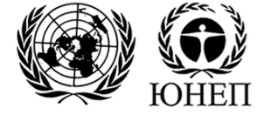 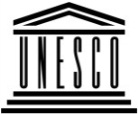 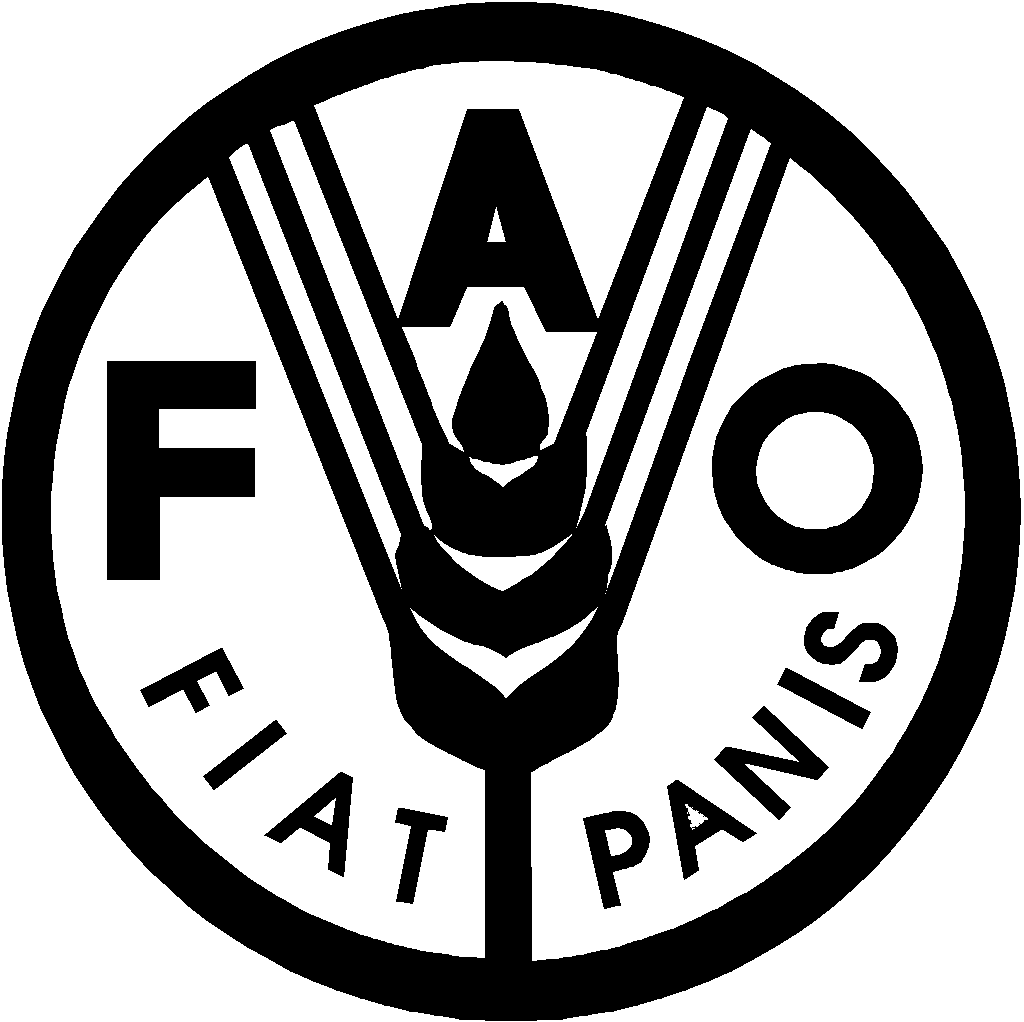 Продовольственная и сельскохозяйственная Организация Объединенных Наций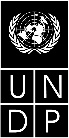 BESIPBES/8/5IPBES/8/5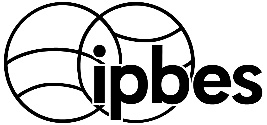 Межправительственная 
научно-политическая платформа по биоразнообразию и экосистемным услугамМежправительственная 
научно-политическая платформа по биоразнообразию и экосистемным услугамМежправительственная 
научно-политическая платформа по биоразнообразию и экосистемным услугамМежправительственная 
научно-политическая платформа по биоразнообразию и экосистемным услугамМежправительственная 
научно-политическая платформа по биоразнообразию и экосистемным услугамDistr.: General
23 March 2021RussianOriginal: EnglishDistr.: General
23 March 2021RussianOriginal: EnglishПолученные взносыПолученные взносыПолученные взносыПолученные взносыПолученные взносыОбъявленные взносыОбъявленные взносыОбъявленные взносыОбъявленные взносыИтого2018 год2019 год2020 год2021 годВсего 2018-2021 годы2020 год2021 год2022 годВсего объявленных взносовИтого1. Правительства1. Правительства1. Правительства1. Правительства1. Правительства1. Правительства1. Правительства1. Правительства1. Правительства1. Правительства1. ПравительстваАвстрия17 123–22 222– 39 345–––39 345Бельгия77 19373 66173 853–224 707––––224 707Болгария2 3232 2732 1982 4279 221––––9 221Канадаа 25 58330 31231 26087 1551 39731 39762 794149 949Чили13 00012 75111 00036 75136 751Китай200 000200 000180 000580 000580 000Дания29 90829 90829 908Эстония5 0442 3897 4347 434Европейский союз2 155 3332 155 3331 257 0971 257 0972 514 1934 669 526Финляндия 11 69622 72723 69758 12058 120Францияa844 838416 343503 8971 765 078200 730200 7301 965 808Германияa1 457 2671 242 9161 109 3613 809 54351 5001 268 0451 216 5452 536 0906 345 633Япония 190 454166 428193 181193 181743 244743 244Латвия4 22711 37711 94712 16539 71639 716Люксембург17 04511 1239 558 37 72737 727Нидерланды715 072715 072715 072Новая Зеландия17 04716 55733 60433 604Норвегия665 417324 585290 7571 280 7591 280 759Республика Кореяа123 378123 378123 378Словакия23 89523 89523 895Испания48 66248 66248 662Швецияа253 128161 339159 502573 969176 762176 762750 731Швейцария 84 00072 65184 344240 995240 995Соединенное Королевство Великобритании и Северной Ирландии650 214502 060269 8301 422 1041 422 104Соединенные Штаты Америки495 000497 759497 0001 489 7591 489 759Промежуточный итог 15 025 5566 793 5963 490 333217 33215 526 817 51 5002 982 6922 505 0395 539 23121 066 0482. Прочие доноры 2. Прочие доноры 2. Прочие доноры 2. Прочие доноры 2. Прочие доноры 2. Прочие доноры 2. Прочие доноры 2. Прочие доноры 2. Прочие доноры 2. Прочие доноры 2. Прочие доноры Лаборатории биологии растений «Ив Роше» (Laboratoires de Biologie Vegetale Yves Rocher SA)11 48111 16122 64222 642«Керинг СА»131 291143 369140 680415 340415 340Премия «Win Win Gothenburg Sustainability Award» (Гётеборгская премия в области устойчивого развития)113 663113 663113 663«Геннес и Мауритц Гбц АБ» 
(H & M Hennes и Mauritz Gbc AB)44 01444 01445 62045 62091 241135 255Промежуточный итог 211 481142 452301 047140 680595 65945 620 45 62091 241686 900Промежуточный итог (1+2)5 037 0376 936 0483 791 379358 01216 122 47651 5003 028 3132 550 6595 630 47221 752 9483. Инвестиционные и прочие доходыb158 546217 091179 314554 951554 951Итого (1+2+3)5 195 5837 153 1393 970 693358 01216 677 42751 5003 028 3132 550 6595 630 47222 307 899Правительство/ учреждениеВид деятельностиВид поддержкиПолученные взносыПолученные взносыПолученные взносыПолученные взносыОбъявленные взносыОбъявленные взносыОбъявленные взносыОбъявленные взносыИтогоПравительство/ учреждениеВид деятельностиВид поддержки2018 год2019 год2020 годИтого2020 год2021 год2022 годВсего объявленных взносовИтого1. Целевые взносы, полученные в денежной форме в поддержку утвержденной программы работы 1. Целевые взносы, полученные в денежной форме в поддержку утвержденной программы работы 1. Целевые взносы, полученные в денежной форме в поддержку утвержденной программы работы 1. Целевые взносы, полученные в денежной форме в поддержку утвержденной программы работы 1. Целевые взносы, полученные в денежной форме в поддержку утвержденной программы работы 1. Целевые взносы, полученные в денежной форме в поддержку утвержденной программы работы 1. Целевые взносы, полученные в денежной форме в поддержку утвержденной программы работы 1. Целевые взносы, полученные в денежной форме в поддержку утвержденной программы работы 1. Целевые взносы, полученные в денежной форме в поддержку утвержденной программы работы 1. Целевые взносы, полученные в денежной форме в поддержку утвержденной программы работы 1. Целевые взносы, полученные в денежной форме в поддержку утвержденной программы работы 1. Целевые взносы, полученные в денежной форме в поддержку утвержденной программы работы КанадаПоддержка программы работыПоддержка в достижении результатов деятельности25 58330 31231 26087 15530 32630 32660 652147 807Германия Поддержка в покрытии расходов на оплату услуг консультанта уровня С-3 для группы технической поддержки глобальной оценкиТехническая поддержка102 10873 594175 702175 702Германия Поддержка в покрытии расходов в связи с должностью помощника по информационным системамПоддержка в покрытии расходов по персоналу51 50051 50051 50051 500103 000154 500Германия Поддержка участников шестой сессии ПленумаПоддержка участников149 068149 068149 068Германия Третье совещание авторов для глобальной оценкиМесто проведения и логистика6 2696 2696 269Франция (Французское управление по вопросам биоразнообразия)Поддержка глобальной оценки Поддержка в достижении результатов деятельности102 74071 903174 643174 643Франция (Французское управление по вопросам биоразнообразия)Поддержка тематической оценки по вопросам инвазивных чужеродных видовПоддержка в достижении результатов деятельности79 545116 959196 50464 65464 654261 158Франция (Французское управление по вопросам биоразнообразия)Поддержка тематической оценки ценностей Поддержка в достижении результатов деятельности84 54155 74158 480198 76264 65464 654263 416Франция (Французское управление по вопросам биоразнообразия)Поддержка тематической оценки по вопросам устойчивого использования диких видов Поддержка в достижении результатов деятельности84 54155 74158 480198 76264 65464 654263 416Республика КореяСовещание целевой группы по вопросам знаний и данныхПоддержка участников123 378123 378123 378ШвецияПоддержка участия членов Многодисциплинарной группы экспертов из развивающихся странПоддержка участников84 60384 60384 603Промежуточный итог 762 831418 336265 1791 446 34651 500275 78830 326357 6141 803 9602. Целевые взносы, полученные денежными средствами, в поддержку деятельности, имеющей отношение к программе работы, но не включенные в утвержденный бюджет2. Целевые взносы, полученные денежными средствами, в поддержку деятельности, имеющей отношение к программе работы, но не включенные в утвержденный бюджет2. Целевые взносы, полученные денежными средствами, в поддержку деятельности, имеющей отношение к программе работы, но не включенные в утвержденный бюджет2. Целевые взносы, полученные денежными средствами, в поддержку деятельности, имеющей отношение к программе работы, но не включенные в утвержденный бюджет2. Целевые взносы, полученные денежными средствами, в поддержку деятельности, имеющей отношение к программе работы, но не включенные в утвержденный бюджет2. Целевые взносы, полученные денежными средствами, в поддержку деятельности, имеющей отношение к программе работы, но не включенные в утвержденный бюджет2. Целевые взносы, полученные денежными средствами, в поддержку деятельности, имеющей отношение к программе работы, но не включенные в утвержденный бюджет2. Целевые взносы, полученные денежными средствами, в поддержку деятельности, имеющей отношение к программе работы, но не включенные в утвержденный бюджет2. Целевые взносы, полученные денежными средствами, в поддержку деятельности, имеющей отношение к программе работы, но не включенные в утвержденный бюджет2. Целевые взносы, полученные денежными средствами, в поддержку деятельности, имеющей отношение к программе работы, но не включенные в утвержденный бюджет2. Целевые взносы, полученные денежными средствами, в поддержку деятельности, имеющей отношение к программе работы, но не включенные в утвержденный бюджет2. Целевые взносы, полученные денежными средствами, в поддержку деятельности, имеющей отношение к программе работы, но не включенные в утвержденный бюджетКолумбияПоддержка МПБЭУ-5 в Медельине, Колумбия, в обеспечении конференционного обслуживания и поездок сотрудниковПоддержка совещаний325 065325 065325 065ФранцияПоддержка МПБЭУ-7 в Париже, Франция, в обеспечении конференционного обслуживания и поездок сотрудниковПоддержка совещаний265 114265 114265 114ГерманияПоддержка в покрытии расходов в связи с должностью помощника по информационным системамРасходы по персоналу30 00030 00030 000ГерманияПоддержка семинара МПБЭУ по биоразнообразию и пандемиямПоддержка совещаний38 66438 66438 664НорвегияПоддержка семинара МГЭИК-МПБЭУ по климату и биоразнообразиюПоддержка совещаний39 32539 32539 325Промежуточный итог 355 065265 11477 989698 168698 168Итого 1 117 896683 450343 1682 144 51451 500275 78830 326357 6142 502 128Правительство/учреждениеВид деятельностиВид поддержкиРасчетная стоимость на 2019 годРасчетная стоимость на 2020 год1. Прямая поддержка, оказываемая утвержденным и имеющим смету мероприятиям в рамках программы работы 1. Прямая поддержка, оказываемая утвержденным и имеющим смету мероприятиям в рамках программы работы 1. Прямая поддержка, оказываемая утвержденным и имеющим смету мероприятиям в рамках программы работы 1. Прямая поддержка, оказываемая утвержденным и имеющим смету мероприятиям в рамках программы работы 1. Прямая поддержка, оказываемая утвержденным и имеющим смету мероприятиям в рамках программы работы Мексиканский национальный автономный университетГруппа технической поддержки для оценки ценностейРасходы на персонал, содержание служебных помещений и общие оперативные расходы13 50013 500Министерство окружающей среды, ЯпонияГруппа технической поддержки для оценки по вопросам инвазивных чужеродных видовРасходы на персонал, содержание служебных помещений и общие оперативные расходы216 000221 000Фонд для научных исследований в области биоразнообразия и Французское управление по вопросам биоразнообразия, ФранцияГруппа технической поддержки для оценки по вопросам устойчивого использования диких видовРасходы на персонал, содержание служебных помещений и общие оперативные расходы39 80017 600ЮНЕСКОГруппа технической поддержки целевой группы по знаниям коренного и местного населения Расходы на персонал, содержание служебных помещений и общие оперативные расходы150 000150 000Зенкенбергское общество по изучению природы, ГерманияГруппа технической поддержки целевой группы по вопросам знаний и данныхРасходы на персонал, содержание служебных помещений и общие оперативные расходы35 00083 000Сеть «Биодиверса» (BiodivERsA) и Фонд исследований в области биоразнообразия, ФранцияГруппа технической поддержки целевой группы по вопросам знаний и данныхРасходы на персонал, содержание служебных помещений и общие оперативные расходы2 00033 400Всемирный центр мониторинга природоохраныГруппа технической поддержки целевой группы по вопросам политических инструментов и методологийРасходы на персонал, содержание служебных помещений и общие оперативные расходы25 000–Правительство НидерландовГруппа технической поддержки целевой группы по вопросам сценариев и моделей биоразнообразия и экосистемных услугРасходы на персонал, содержание служебных помещений и общие оперативные расходы292 100141 800Голландское агентство по оценке окружающей среды (ПБЛ)Группа технической поддержки целевой группы по вопросам сценариев и моделей биоразнообразия и экосистемных услугСеминар-практикум по работе над сценариями и моделямиРасходы на персонал, содержание служебных помещений и общие оперативные расходы и конференционные помещения34 70010 200Правительство КанадыГруппа технической поддержки целевой группы по вопросам создания потенциала Расходы на персонал, содержание служебных помещений и общие оперативные расходы 300 000300 000Баскский центр исследований по изменению климата, правительство провинции Алава, Совет г. Витория-Гастейс, ИспанияВторое совещание авторов по вопросам оценки ценностейКонференционные помещения61 000–Конвенция о биологическом разнообразииПервое совещание в рамках диалога по системам знаний коренного и местного населения для оценки по вопросам инвазивных чужеродных видов Второе совещание в рамках диалога по системам знаний коренного и местного населения для оценки по вопросам устойчивого использования диких видовКонференционные помещения10 000–Министерство иностранных дел, Франция Техническая поддержка для осуществления стратегии МПБЭУ по мобилизации средств Расходы по персоналу279 800279 800ЮНЕППрикомандирование в секретариат МПБЭУ специалиста по программам уровня С-4Расходы по персоналу180 600 180 600 Промежуточный итог 11 639 500 1 430 9002. Поддержка дополнительных мероприятий, организованных в целях поддержки программы работы2. Поддержка дополнительных мероприятий, организованных в целях поддержки программы работы2. Поддержка дополнительных мероприятий, организованных в целях поддержки программы работыМеждународный союз охраны природы и природных ресурсовПоддержка для привлечения к участию заинтересованных сторонТехническая поддержка85 50085 500Мексиканский национальный автономный университетСовещание экспертов по главам 2-5 оценки по вопросам ценностейПоддержка участников47 500–Норвежское агентство по вопросам охраны окружающей средыСовещание экспертов по главе 4 оценки по вопросам ценностейПоддержка участников30 000–Научно-исследовательский институт природы и леса, БельгияСовещание экспертов по главе 3 оценки по вопросам ценностейКонференционные помещения и поддержка участников18 000–Хельсинкский университет, ФинляндияСовещание экспертов по главе 2 оценки по вопросам ценностейКонференционные помещения5 000–Университет Британской Колумбии, КанадаСеминар-практикум по работе над сценариями и моделямиКонференционные помещения и поддержка в достижении результатов деятельности5 300–Институт глобальных экологических стратегий, ЯпонияСеминар-практикум по работе над сценариями и моделямиКонференционные помещения и поддержка участников–23 800Токийский университет и министерство окружающей среды, ЯпонияСеминар-практикум по работе над сценариями и моделямиКонференционные помещения и поддержка участников и логистические издержки–26 400Научно-исследовательский институт человека и природы, ЯпонияСеминар-практикум по работе над сценариями и моделямиЛогистические издержки–2 500Правительство НидерландовСеминар-практикум по работе над сценариями и моделямиПоддержка в достижении результатов деятельности–4 700Промежуточный итог 2191 300142 900Итого (1+2)1 830 8001 573 800Правительство-донор/ учреждение-донорРуководитель проектаВид деятельностиРасчетная стоимость Формирование новых знаний Формирование новых знаний Формирование новых знаний Формирование новых знаний Европейский союз («Горизонт-2020»)Европейский союзКонкурс предложений по устранению пробелов, выявленных в выполненной МПБЭУ оценке опылителей, опыления и производства продовольствия: решение проблемы сокращения численности диких опылителей и ее воздействия на биоразнообразие и экосистемные услуги.Конкурс предложений по внесению вклада в разработку сценариев, оценок и данных в контексте таких инициатив, как МПБЭУ: мониторинг экосистем с помощью исследований, инноваций и технологий.6,0

6,0Сеть «Биодиверса» с Европейской комиссией Сеть «Биодиверса»Сеть «Биодиверса» 
Сеть «Биодиверса»Совместный конкурс предложений по биоразнообразию и изменению климата в рамках программы «Кофанд (COFUND)».Совместный конкурс предложений по биоразнообразию и его влиянию на здоровье животных, человека и растений с целью внесения, среди прочего, вклада в проведение МПБЭУ предстоящей оценки «взаимосвязи» биоразнообразия, климата, энергетики, водных ресурсов, продовольствия и здоровья. 30,0
14,2Создание потенциала Создание потенциала Создание потенциала Создание потенциала Федеральное министерство окружающей среды, охраны природы и безопасности ядерных реакторов (Германия)/Международная климатическая инициативаВсемирный центр мониторинга природоохраныСоздание потенциала и оказание поддержки Азербайджану, Боснии и Герцеговине, Вьетнаму, Гренаде, Доминиканской Республике, Камбодже, Камеруну, Колумбии, Малави, Таиланду и Эфиопии в проведении национальных оценок экосистем и создании национальных научно-политических платформ МПБЭУ0,8 Федеральное министерство окружающей среды, охраны природы и безопасности ядерных реакторов, Германия/Международная климатическая инициатива и «Сведбио»Сеть ПРООН/ «БЭУ-нэт»Проведение обсуждения по вопросам науки, политики и практики (триалога) для тематической оценки МПБЭУ в англоязычных странах Африки, франкоязычных странах Африки и Центральной Азии.0,7Федеральное министерство окружающей среды, охраны природы и безопасности ядерных реакторов (Германия)/Международная климатическая инициативаСеть ПРООН/ «БЭУ-нэт»Оказание поддержки в проведении тематических оценок МПБЭУ и национальных экосистемных оценок, а также в укреплении национальных платформ/сетей по биоразнообразию и экосистемным услугам в семи странах.0,3Федеральное министерство окружающей среды, охраны природы и безопасности ядерных реакторов (Германия)/Международная климатическая инициативаЦентр исследований в области развития (ЦЕФ)Оказание поддержки в создании потенциала Бенину, Буркина-Фасо, Гамбии, Гане, Гвинее, Гвинее-Бисау, Кабо-Верде, Кот-д'Ивуару, Либерии, Мали, Нигеру, Нигерии, Сенегалу, Сьерра-Леоне и Того; расширение участия в деятельности МПБЭУ и использование продуктов МПБЭУ; укрепление сетей Юг-Юг путем проведения семинаров, создания субрегиональной научно-политической платформы; обучение молодых специалистов в рамках специальной программы подготовки магистров наук по теме «Управление взаимосвязями между наукой и политикой в области биоразнообразия и экосистемных услуг в интересах устойчивого развития в Западной Африке», или «СПИБЕС».1,1Министерство по вопросам климата и окружающей среды НорвегииНорвежское агентство по вопросам охраны окружающей средыСемь проектов по развитию потенциала для участия в работе МПБЭУ, внесения в нее вклада и извлечения из нее пользы, главным образом в Африке, Северной и Южной Америке, Восточной Европе и Азии.0,4Итого59,5Статьи бюджетаУтвержденный бюджет, 
2018 год Итоговые расходы, 2018 годОстаток1. Совещания органов МПБЭУ1. Совещания органов МПБЭУ1. Совещания органов МПБЭУ1. Совещания органов МПБЭУ1.1 Сессии Пленума1.1 Сессии Пленума1.1 Сессии Пленума1.1 Сессии ПленумаПутевые расходы участников шестой сессии Пленума (путевые расходы и суточные) 500 000 346 981 153 019 Конференционное обслуживание (письменный перевод, редактирование и устный перевод)1 065 000 1 115 604 (50 604) Подготовка докладов65 000 56 780 8 220 Расходы на обеспечение безопасности и прочие расходы100 000 24 036 75 964 Промежуточный итог 1.1, сессии Пленума1 730 000 1 543 401 186 599 1.2 Сессии Бюро и Многодисциплинарной группы экспертов1.2 Сессии Бюро и Многодисциплинарной группы экспертов1.2 Сессии Бюро и Многодисциплинарной группы экспертов1.2 Сессии Бюро и Многодисциплинарной группы экспертовПутевые и конференционные расходы участников двух сессий Бюро70 900 46 041 24 859 Путевые и конференционные расходы участников двух сессий МГЭ 170 000 122 398 47 602 Промежуточный итог 1.2, сессии Бюро и Многодисциплинарной группы экспертов240 900 168 439 72 461 1.3 Расходы на поездки Председателя в качестве представителя МПБЭУ30 000 0 30 000 Промежуточный итог 1, совещания органов МПБЭУ2 000 900 1 711 839 289 061 2. Осуществление программы работы 2. Осуществление программы работы 2. Осуществление программы работы 2. Осуществление программы работы 2.1 Цель 1: Укрепление потенциала и базы знаний в области научно-политического взаимодействия в целях осуществления ключевых функций МПБЭУ861 250 828 789 32 461 Результат 1 a) Потребности в создании потенциала133 750 123 143 10 607 Результат 1 b) Деятельность по созданию потенциала450 000  431 310 18 690 Результат 1 c) Знания коренного и местного населения213 750 229 718 (15 968)Результат 1 d) Знания и данные 63 750 44 618 19 132 2.2 Цель 2: Укрепление научно-политического взаимодействия по вопросам биоразнообразия и экосистемных услуг на субрегиональном, региональном и глобальном уровнях и между ними1 310 000  899 689 410 311 Результат 2 a) Руководство по проведению оценок0 0 0 Результат 2 b) Региональные/субрегиональные оценки285 000 208 259 76 741 Результат 2 c) Глобальная оценка1 025 000 691 430 333 570 2.3 Цель 3: Укрепление научно-политического взаимодействия в отношении тематических и методологических вопросов921 250 666 408 254 842 Результат 3 a) Оценка опыления0 0 0 Результат 3 b) i) Оценка деградации и восстановления земель71 250 94 529 (23 279)Результат 3 b) ii) Оценка инвазивных чужеродных видов0 0 0 Результат 3 b) iii) Оценка устойчивого использования диких видов375 000 178 950 196 050 Результат 3 c) Инструменты поддержки политики по вопросам сценариев и моделей100 000 96 009 3 991 Результат 3 d) Инструменты поддержки политики по вопросам ценностей375 000 296 921 78 079 2.4 Цель 4: Информирование о мероприятиях, результатах деятельности и выводах Платформы и их оценка559 160 414 142 145 018 Результат 4 a) Каталог оценок10 000 10 483 (483)Результат 4 c) Каталог инструментов и методологий поддержки политики100 000 75 881 24 119 Результат 4 d) Информационное обеспечение и взаимодействие311 000 205 590 105 410 Результат 4 e) Обзор Платформы138 160 122 188 15 972 Промежуточный итог 2, осуществление программы работы3 651 660 2 809 028 842 632 3. Секретариат3. Секретариат3. Секретариат3. Секретариат3.1 Персонал секретариата2 017 600 1 284 915 732 685 3.2 Эксплуатационные расходы (не связанные с персоналом)251 000 172 459 78 541 Промежуточный итог 3, секретариат (персонал + эксплуатационные расходы)2 268 600 1 457 374 811 226 Промежуточный итог 1+2+37 921 160 5 978 241 1 942 919 Расходы на программную поддержку 633 693 449 292 184 400 Всего расходов для целевого фонда8 554 853 6 427 534 2 127 319 Статьи бюджетаУтвержденный бюджет, 
2019 год Итоговые расходы, 2019 годОстаток1. Совещания органов МПБЭУ1. Совещания органов МПБЭУ1. Совещания органов МПБЭУ1. Совещания органов МПБЭУ1.1 Сессии Пленума 1.1 Сессии Пленума 1.1 Сессии Пленума 1.1 Сессии Пленума Путевые расходы участников седьмой сессии Пленума (путевые расходы и суточные) 500 000 410 764 89 236 Конференционное обслуживание (письменный перевод, редактирование и устный перевод)830 000 552 674 277 326 Подготовка докладов65 000 53 319 11 681 Расходы на обеспечение безопасности и прочие расходы 100 000 21 643 78 357 Промежуточный итог 1.1, сессии Пленума1 495 000 1 038 400 456 600 1.2 Сессии Бюро и Многодисциплинарной группы экспертов1.2 Сессии Бюро и Многодисциплинарной группы экспертов1.2 Сессии Бюро и Многодисциплинарной группы экспертов1.2 Сессии Бюро и Многодисциплинарной группы экспертовПутевые и конференционные расходы участников сессий Бюро35 450 31 779 3 671 Путевые и конференционные расходы участников сессий МГЭ85 000 75 944 9 056 Промежуточный итог 1.2, сессии Бюро и Многодисциплинарной группы экспертов120 450 107 723 12 727 1.3 Расходы на поездки Председателя в качестве представителя МПБЭУ25 000 18 733 6 267 Промежуточный итог 1, совещания органов МПБЭУ1 640 450 1 164 855 475 595 2. Осуществление программы работы 2. Осуществление программы работы 2. Осуществление программы работы 2. Осуществление программы работы Часть А: Первая программа работы (ПР1)ПР1 – Цель 1: Укрепление потенциала и базы знаний в области научно-политического взаимодействия в целях осуществления ключевых функций МПБЭУ145 417  100 350  45 067 ПР1 – Результаты 1 а) и 1 b) Создание потенциала 29 167 0  29 167 ПР1 – Результат 1 c) Знания коренного и местного населения 62 500  88 613 (26 113)ПР1 – Результат 1 d) Знания и данные53 750 11 737 42 013 ПР1-Цель 2: Укрепление научно-политического взаимодействия по вопросам биоразнообразия и экосистемных услуг на субрегиональном, региональном и глобальном уровнях и между ними153 750 164 874 (11 124)ПР1 – Результат 2 c) Глобальная оценка153 750 164 874 (11 124)ПР1 – Цель 3: Укрепление научно-политического взаимодействия в отношении тематических и методологических вопросов1 415 000 1 118 084 296 916 ПР1 – Результат 3 b) ii) Оценка инвазивных чужеродных видов (первый год)425 000 260 865 164 135 ПР1 – Результат 3 b) iii) Оценка устойчивого использования диких видов (второй год) 445 000 321 552 123 448 ПР1 – Результат 3 c) Сценарии и модели 100 000  92 368 7 632 ПР1 – Результат 3 d) Оценка ценностей (второй год)445 000 443 299 1 701 ПР1 – Цель 4: Информирование о мероприятиях, результатах деятельности и выводах Платформы и их оценка130 000 145 268 (15 268)ПР1 – Результат 4 a) Каталог оценок10 000 13 776 (3 776)ПР1 – Результат 4 d) Информационное обеспечение и взаимодействие112 500 113 975 (1 475)ПР1 – Результат 4 e) Обзор Платформы7 500 17 516 (10 016)Промежуточный итог, часть А1 844 167 1 528 576 315 591 ЧАСТЬ B: Скользящая программа работы на период до 2030 годаЧАСТЬ B: Скользящая программа работы на период до 2030 годаЧАСТЬ B: Скользящая программа работы на период до 2030 годаЧАСТЬ B: Скользящая программа работы на период до 2030 годаЦель 1: Оценка знаний411 000 448 410 552 Результат 1 a) Тематическая оценка взаимосвязей между биоразнообразием, водными ресурсами, продовольствием и здоровьем (оценка совокупности) 215 000 224 214 776 Результат 1 b) Технический документ по вопросу о взаимосвязи между биоразнообразием и изменением климата59 000 0 59 000 Результат 1 с) Тематическая оценка коренных причин утраты биоразнообразия и определяющих факторов преобразовательных изменений и вариантов реализации Концепции в области биоразнообразия на период до 2050 года (оценка преобразовательных изменений)137 000 224 136 776 Цель 2: Создание потенциала700 000 142 646 557 354 Цель 2 a) Активизация обучения и участия, Цель 2 b) Содействие доступу к экспертным знаниям и информации и Цель 2 c) Укрепление национального и регионального потенциала700 000 142 646 557 354 Цель 3: Укрепление основ знаний395 000 79 315 315 685 Цель 3 a) Углубленная работа в области знаний и данных210 000 20 829 189 171 Цель 3 b) Более широкое признание систем знаний коренного и местного населения и работа с ними185 000 58 486 126 514 Цель 4: Поддержка политики504 000 96 566 407 434 Цель 4 a) Углубленная работа в области инструментов политики, инструментов и методологий поддержки политики244 000 34 461 209 539 Цель 4 b) Углубленная работа в области сценариев и моделей биоразнообразия и экосистемных функций и услуг260 000 62 106 197 894 Цель 5: Информационное обеспечение и взаимодействие280 000 72 118 207 882 Цель 5 a) Укрепление информационного обеспечения250 000 72 118 177 882 Цель 5 c) Укрепление взаимодействия с заинтересованными сторонами30 000 0 30 000 Промежуточный итог, часть В2 290 000 391 094 1 898 906 Промежуточный итог 2, осуществление программы работы4 134 167 1 919 670 2 214 497 3. Секретариат3. Секретариат3. Секретариат3. Секретариат3.1 Персонал секретариата1 631 425 1 266 425 365 000 3.2 Эксплуатационные расходы (не связанные с персоналом)251 000 248 556 2 444 Промежуточный итог 3, секретариат (персонал + эксплуатационные расходы)1 882 425 1 514 981 367 444 Промежуточный итог 1+2+37 657 042 4 599 506 3 057 535 Расходы на программную поддержку 612 563 350 694 261 870 Всего расходов для целевого фонда8 269 605 4 950 200 3 319 405 Статьи бюджетаУтвержденный бюджет, 
2020 год Итоговые расходы, 2020 годОстаток1. Совещания органов МПБЭУ 0001.1 Сессии ПленумаПутевые расходы участников восьмой сессии (путевые расходы и суточные)Конференционное обслуживание (письменный перевод, редактирование и устный перевод)Промежуточный итог 1.1, сессии Пленума1.2 Сессии Бюро и Многодисциплинарной группы экспертовПутевые и конференционные расходы участников двух сессий Бюро70 900 19 078 51 822 Путевые и конференционные расходы участников двух сессий МГЭ170 000 56 650 113 350 Промежуточный итог 1.2, сессии Бюро и Многодисциплинарной группы экспертов240 900 75 728 165 172 1.3 Расходы на поездки Председателя в качестве представителя МПБЭУ25 000 3 622 21 378 Промежуточный итог 1, совещания органов МПБЭУ265 900 79 349 186 551 2. Осуществление программы работы 2. Осуществление программы работы 2. Осуществление программы работы 2. Осуществление программы работы Часть А: Первая программа работы (ПР1)Часть А: Первая программа работы (ПР1)Часть А: Первая программа работы (ПР1)Часть А: Первая программа работы (ПР1)ПР1 – Цель 3: Укрепление научно-политического взаимодействия в отношении тематических и методологических вопросов1 995 000 409 519 1 585 481 ПР1 – Результат 3 b) ii) Оценка инвазивных чужеродных видов 445 000 101 333 343 667 ПР1 – Результат 3 b) iii) Оценка устойчивого использования диких видов 775 000 157 785 617 215 ПР1 – Результат 3 d) Оценка ценностей 775 000 150 401 624 599 Промежуточный итог, часть А1 995 000 409 519 1 585 481 Часть B: Скользящая программа работы на период до 2030 годаЦель 1: Оценка знаний170 000 11 537 158 463 Результат 1 a) Тематическая оценка взаимосвязей между биоразнообразием, водными ресурсами, продовольствием и здоровьем 0 5 243 (5 243)Результат 1 b) Технический документ по вопросу о взаимосвязи между биоразнообразием и изменением климата170 000 0 170 000 Результат 1 с) Тематическая оценка коренных причин утраты биоразнообразия и определяющих факторов преобразовательных изменений и вариантов реализации Концепции в области биоразнообразия на период до 2050 года 0 6 294 (6 294)Результат 1 d) Методологическая оценка воздействия хозяйственной деятельности на биоразнообразие и обеспечиваемый природой вклад на благо человека и зависимости от них0 0 0 Цель 2: Создание потенциала700 000 109 246 590 754 Цель 2 a) Активизация обучения и участия, Цель 2 b) Содействие доступу к экспертным знаниям и информации и Цель 2 c) Укрепление национального и регионального потенциала700 000 109 246 590 754 Цель 3: Укрепление основ знаний395 000 311 849 83 151 Цель 3 a) Углубленная работа в области знаний и данных210 000 161 591 48 409 Цель 3 b) Более широкое признание систем знаний коренного и местного населения и работа с ними185 000 150 257 34 743 Цель 4: Поддержка политики504 000 281 213 222 787 Цель 4 a) Углубленная работа в области инструментов политики, инструментов и методологий поддержки политики244 000 146 131 97 869 Цель 4 b) Углубленная работа в области сценариев и моделей биоразнообразия и экосистемных функций и услуг260 000 135 082 124 918 Цель 5: Информационное обеспечение и взаимодействие280 000 227 459 52 541 Цель 5 a) Укрепление информационного обеспечения250 000 227 459 22 541 Цель 5 c) Укрепление взаимодействия с заинтересованными сторонами30 000 0 30 000 Промежуточный итог, часть В2 049 000 941 304 1 107 696 Промежуточный итог 2, осуществление программы работы4 044 000 1 350 823 2 693 177 3. Секретариат3.1 Персонал секретариата2 056 100 1 479 929 576 171 3.2 Эксплатационные расходы (не связанные с персоналом)251 000 136 246 114 754 Промежуточный итог 3, секретариат (персонал + эксплуатационные расходы)2 307 100 1 616 176 690 924 Промежуточные итоги 1+2+36 617 000 3 046 349 3 570 651 Расходы на программную поддержку529 360  223 286  306 074 Итого7 146 360 3 269 635 3 876 725 Статьи бюджетаПредварительный бюджет, 2021 год Пересмотренный бюджет, 2021 год Изменение1. Совещания органов МПБЭУ 1. Совещания органов МПБЭУ 1. Совещания органов МПБЭУ 1. Совещания органов МПБЭУ 1.1 Сессии Пленума1.1 Сессии Пленума1.1 Сессии Пленума1.1 Сессии ПленумаПутевые расходы участников восьмой сессии (путевые расходы и суточные) 500 000 300 000 (200 000)Конференционное обслуживание (письменный перевод, редактирование и устный перевод)830 000 830 000 0 Подготовка докладов65 000 65 000 0 Расходы на обеспечение безопасности и прочие расходы 100 000 100 000 0 Промежуточный итог 1.1, сессии Пленума1 495 000 1 295 000 (200 000)1.2 Сессии Бюро и Многодисциплинарной группы экспертовПутевые и конференционные расходы участников двух сессий Бюро70 900 35 450 (35 450)Путевые и конференционные расходы участников двух сессий МГЭ170 000 85 000 (85 000)Промежуточный итог 1.2, сессии Бюро и Многодисциплинарной группы экспертов240 900 120 450 (120 450)1.3 Расходы на поездки Председателя в качестве представителя МПБЭУ25 000 12 500 (12 500)Промежуточный итог 1, совещания органов МПБЭУ1 760 900 1 427 950 (332 950)2. Осуществление программы работы 2. Осуществление программы работы 2. Осуществление программы работы 2. Осуществление программы работы Часть А: Первая программа работы (ПР1)Часть А: Первая программа работы (ПР1)Часть А: Первая программа работы (ПР1)Часть А: Первая программа работы (ПР1)ПР1 – Цель 3: Укрепление научно-политического взаимодействия в отношении тематических и методологических вопросов775 000 694 000 (81 000)ПР1 – Результат 3 b) ii) Оценка инвазивных чужеродных видов 775 000 120 000 (655 000)ПР1 – Результат 3 b) iii) Оценка устойчивого использования диких видов 395 000 395 000 ПР1 – Результат 3 d) Оценка ценностей 179 000 179 000 Промежуточный итог, часть А775 000 694 000 (81 000)Часть B: Скользящая программа работы на период до 2030 годаЦель 1: Оценка знаний1 118 750 183 000 (935 750)Результат 1 a) Тематическая оценка взаимосвязей между биоразнообразием, водными ресурсами, продовольствием и здоровьем (оценка взаимосвязей)588 250 93 000 (495 250)Результат 1 с) Тематическая оценка коренных причин утраты биоразнообразия и определяющих факторов преобразовательных изменений и вариантов реализации Концепции в области биоразнообразия на период до 2050 года (оценка преобразовательных изменений)414 500 90 000 (324 500)Результат 1 d): Методологическая оценка воздействия хозяйственной деятельности на биоразнообразие и обеспечиваемый природой вклад на благо человека и зависимости от них (оценка хозяйственной деятельности и биоразнообразия)116 000 (116 000)Цель 2: Создание потенциала700 000 605 000 (95 000)Цель 2 a) Активизация обучения и участия, Цель 2 b) Содействие доступу к экспертным знаниям и информации и Цель 2 c) Укрепление национального и регионального потенциала700 000 605 000 (95 000)Цель 3: Укрепление основ знаний395 000 453 000 58 000 Цель 3 a) Углубленная работа в области знаний и данных210 000 268 000 58 000 Цель 3 b) Более широкое признание систем знаний коренного и местного населения и работа с ними185 000 185 000 0 Цель 4: Поддержка политики739 000 504 000 (235 000)Цель 4 a) Углубленная работа в области инструментов политики, инструментов и методологий поддержки политики244 000 244 000 0 Цель 4 b) Углубленная работа в области сценариев и моделей биоразнообразия и экосистемных функций и услуг260 000 260 000 0 Цель 4 c): Углубленная работа по вопросам разнообразных ценностей235 000 (235 000)Цель 5: Информационное обеспечение и взаимодействие280 000 380 000  100 000 Цель 5 a) Укрепление информационного обеспечения250 000 350 000 100 000 Цель 5 c) Укрепление взаимодействия с заинтересованными сторонами30 000 30 000 0 Промежуточный итог, часть В3 232 750 2 125 000 (1 107 750)Промежуточный итог 2, осуществление программы работы4 007 750 2 819 000 (1 188 750)3. Секретариат3.1 Персонал секретариата2 056 100 1 972 100 (84 000)3.2 Эксплуатационные расходы (не связанные с персоналом)251 000 271 000  20 000 Промежуточный итог 3, секретариат (персонал + эксплуатационные расходы)2 307 100 2 243 100 (64 000)Промежуточные итоги 1+2+38 075 750 6 490 050 (1 585 700)Расходы на программную поддержку 646 060 519 204 (126 856)Итого8 721 810 7 009 254 (1 712 556)Статьи бюджетаПредлагаемый бюджет, 2022 год 1. Совещания органов МПБЭУ 1. Совещания органов МПБЭУ 1.1 Сессии Пленума1.1 Сессии ПленумаПутевые расходы участников девятой сессии Пленума (путевые расходы и суточные) 500 000 Конференционное обслуживание (письменный перевод, редактирование и устный перевод)830 000 Подготовка докладов65 000 Расходы на обеспечение безопасности и прочие расходы 100 000 Промежуточный итог 1.1, сессии Пленума1 495 000 1.2 Сессии Бюро и Многодисциплинарной группы экспертовПутевые и конференционные расходы участников двух сессий Бюро70 900 Путевые и конференционные расходы участников двух сессий МГЭ170 000 Промежуточный итог 1.2, сессии Бюро и Многодисциплинарной группы экспертов240 900 1.3 Расходы на поездки Председателя в качестве представителя МПБЭУ25 000 Промежуточный итог 1, совещания органов МПБЭУ1 760 900 2. Осуществление программы работыЧасть А: Первая программа работы (ПР1)ПР1 – Цель 3: Укрепление научно-политического взаимодействия в отношении тематических и методологических вопросов1 053 750 ПР1 – Результат 3 b) ii) Оценка инвазивных чужеродных видов 366 250 ПР1 – Результат 3 b) iii) Оценка устойчивого использования диких видов 355 000 ПР1 – Результат 3 d) Оценка ценностей 332 500 Промежуточный итог, часть А1 053 750 Часть B: Скользящая программа работы на период до 2030 годаЧасть B: Скользящая программа работы на период до 2030 годаЦель 1: Оценка знаний1 501 250 Результат 1 a) Тематическая оценка взаимосвязей между биоразнообразием, водными ресурсами, продовольствием и здоровьем (оценка взаимосвязей) 1 031 250 Результат 1 с) Тематическая оценка коренных причин утраты биоразнообразия и определяющих факторов преобразовательных изменений и вариантов реализации Концепции в области биоразнообразия на период до 2050 года (оценка преобразовательных изменений)470 000 Результат 1 d): Методологическая оценка воздействия хозяйственной деятельности на биоразнообразие и обеспечиваемый природой вклад на благо человека и зависимости от них (оценка хозяйственной деятельности и биоразнообразия)Цель 2: Создание потенциала451 000 Цель 2 a) Активизация обучения и участия, Цель 2 b) Содействие доступу к экспертным знаниям и информации и Цель 2 c) Укрепление национального и регионального потенциала451 000 Цель 3: Укрепление основ знаний653 000 Цель 3 a) Углубленная работа в области знаний и данных268 000 Цель 3 b) Более широкое признание систем знаний коренного и местного населения и работа с ними385 000 Цель 4: Поддержка политики514 000 Цель 4 a) Углубленная работа в области инструментов политики, инструментов и методологий поддержки политики244 000 Цель 4 b) Углубленная работа в области сценариев и моделей биоразнообразия и экосистемных функций и услуг270 000 Цель 4 c): Углубленная работа по вопросам разнообразных ценностей0 Цель 5: Информационное обеспечение и взаимодействие280 000 Цель 5 a) Укрепление информационного обеспечения250 000 Цель 5 c) Укрепление взаимодействия с заинтересованными сторонами30 000 Промежуточный итог, часть В3 399 250 Промежуточный итог 2, осуществление программы работы4 453 000 3. Секретариат3. Секретариат3.1 Персонал секретариата2 068 725 3.2 Эксплуатационные расходы (не связанные с персоналом) 321 000 Промежуточный итог 3, секретариат (персонал + эксплуатационные расходы)2 389 725 Промежуточные итоги 1+2+38 603 625 Расходы на поддержку программы 688 290 Итого9 291 915 Статьи бюджетаПредварительный бюджет, 2023 год 1. Совещания органов МПБЭУ1. Совещания органов МПБЭУ1.1 Сессии Пленума1.1 Сессии ПленумаПутевые расходы участников десятой сессии (путевые расходы и суточные) 500 000 Конференционное обслуживание (письменный перевод, редактирование и устный перевод)830 000 Подготовка докладов65 000 Расходы на обеспечение безопасности и прочие расходы 100 000 Промежуточный итог 1.1, сессии Пленума1 495 000 1.2 Сессии Бюро и Многодисциплинарной группы экспертов1.2 Сессии Бюро и Многодисциплинарной группы экспертовПутевые и конференционные расходы участников двух сессий Бюро70 900 Путевые и конференционные расходы участников двух сессий МГЭ170 000 Промежуточный итог 1.2, сессии Бюро и Многодисциплинарной группы экспертов240 900 1.3 Расходы на поездки Председателя в качестве представителя МПБЭУ25 000 Промежуточный итог 1, совещания органов МПБЭУ1 760 900 2. Осуществление программы работы2. Осуществление программы работыЧасть А: Первая программа работы (ПР1)Часть А: Первая программа работы (ПР1)ПР1 – Цель 3: Укрепление научно-политического взаимодействия в отношении тематических и методологических вопросов352 500 ПР1 – Результат 3 b) ii) Оценка инвазивных чужеродных видов 352 500 Промежуточный итог, часть А352 500 Часть B: Скользящая программа работы на период до 2030 годаЧасть B: Скользящая программа работы на период до 2030 годаЦель 1: Оценка знаний1 860 750 Результат 1 a) Тематическая оценка взаимосвязей между биоразнообразием, водными ресурсами, продовольствием и здоровьем 682 500 Результат 1 с) Тематическая оценка коренных причин утраты биоразнообразия и определяющих факторов преобразовательных изменений и вариантов реализации Концепции в области биоразнообразия на период до 2050 года 872 500 Результат 1 d) Методологическая оценка воздействия хозяйственной деятельности на биоразнообразие и обеспечиваемый природой вклад на благо человека и зависимости от них305 750 Результат 1 e) Тема аналитического исследования 4Результат 1 f) Тема аналитического исследования 5Цель 2: Создание потенциала759 000 Цель 2 a) Активизация обучения и участия, Цель 2 b) Содействие доступу к экспертным знаниям и информации и Цель 2 c) Укрепление национального и регионального потенциала759 000 Цель 3: Укрепление основ знаний553 000 Цель 3 a) Углубленная работа в области знаний и данных268 000 Цель 3 b) Более широкое признание систем знаний коренного и местного населения и работа с ними285 000 Цель 4: Поддержка политики739 000 Цель 4 a) Углубленная работа в области инструментов политики, инструментов и методологий поддержки политики244 000 Цель 4 b) Углубленная работа в области сценариев и моделей биоразнообразия и экосистемных функций и услуг260 000 Цель 4 c): Углубленная работа по вопросам разнообразных ценностей235 000 Цель 5: Информационное обеспечение и взаимодействие280 000 Цель 5 a) Укрепление информационного обеспечения250 000 Цель 5 c) Укрепление взаимодействия с заинтересованными сторонами30 000 Промежуточный итог, часть В4 191 750 Промежуточный итог 2, осуществление программы работы4 544 250 3. Секретариат3.1 Персонал секретариата2 177 100 3.2 Эксплуатационные расходы (не связанные с персоналом)321 000 Промежуточный итог 3, секретариат (персонал + эксплуатационные расходы)2 498 100 Промежуточные итоги 1+2+38 803 250 Расходы на программную поддержку 704 260 Итого9 507 510 2021 год2021 год2022 год2022 год2023 год2023 годОбщая потребность в денежных средствахСовокупный остаток имеющихся средствОбщая потребность в денежных средствахСовокупный остаток имеющихся средств Общая потребность в денежных средствахСовокупный остаток имеющихся средств Сметный остаток денежных средств по состоянию на 1 января текущего года (включая невыплаченные объявленные взносы на 2020 год)+7,9+6,4+2,6Сметные поступления за текущий год:Поступления в виде объявленных взносов на текущий год (см. таблицу 1)+3,4+2,6+1,3Возможные дополнительные взносы от регулярных доноров (пока не объявлены)+2,1+2,9+4,2Сметные расходы МПБЭУ-7,0-9,3-9,5Сметный остаток на 31 декабря текущего года исходя из предполагаемых объявлений о взносах+6,4+2,6-1,4